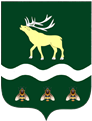 АДМИНИСТРАЦИЯЯКОВЛЕВСКОГО МУНИЦИПАЛЬНОГО ОКРУГАПРИМОРСКОГО КРАЯПОСТАНОВЛЕНИЕОб утверждении Положения об организации мероприятий по световой и другим видам маскировки на территории Яковлевского муниципального округаВ соответствии с Федеральным законом от 12.02.1998 № 28-ФЗ «О гражданской обороне», Положением о гражданской обороне в Российской Федерации, утвержденным Постановлением Правительства Российской Федерации от 26.11.2007 № 804, Положением об организации и ведении гражданской обороны в Приморском крае, утвержденным постановлением Губернатора Приморского края от 17.11.2008 № 127-пг, Положением об организации и ведении гражданской обороны в муниципальных образованиях и организациях, утвержденным приказом МЧС России от 14.11.2008 № 687, руководствуясь Уставом Яковлевского муниципального округа, Администрация Яковлевского муниципального округаПОСТАНОВЛЯЕТ: Утвердить положение об организации мероприятий по световой и другим видам маскировки на территории Яковлевского муниципального округа (прилагается). Руководителю аппарата Администрации Яковлевского муниципального округа (Сомова О.В.) обеспечить размещение настоящего постановления на официальном сайте Яковлевского муниципального округа.Контроль исполнения настоящего постановления оставляю за собой.Глава Яковлевского муниципального округа                                                                 А.А. КоренчукПоложение об организации мероприятий по световой и другим видам маскировки на территории Яковлевского муниципального округа1. Общие положения1.1. Настоящее Положение определяет цели и основные принципы планирования, обеспечения и проведения мероприятий по световой маскировке и другим видам маскировки на территории Яковлевского муниципального округа в соответствии с действующими нормативно-правовыми актами в области гражданской обороны, в т.ч. СП 264.1325800.2016 "СНиП 2.01.53-84 "Световая маскировка населенных пунктов и объектов народного хозяйства" и СП 165.1325800.2014 «Свод правил. Инженерно-технические мероприятия по гражданской обороне. Актуализированная редакция СНиП 2.01.51-90» (глава 10).1.2. В соответствии с п. 15.5 «Положения об организации и ведении  гражданской обороны в Яковлевском муниципальном округе», утвержденного постановлением Администрации Яковлевского муниципального округа от  08.05.2024  348-па, основными мероприятиями по гражданской обороне, осуществляемыми  в целях световой маскировки и других видов маскировки, являются:- определение перечня объектов, подлежащих маскировке;- разработка рекомендаций по планированию и осуществлению комплексной маскировки территории округа;- создание и поддержание организациями, отнесенными в установленном порядке к группам по гражданской обороне, и организациями, обеспечивающими выполнение мероприятий по гражданской обороне, в состоянии постоянной готовности к использованию по предназначению запасов материально-технических средств, необходимых для проведения мероприятий по световой маскировке и другим видам маскировки;- проведение инженерно-технических мероприятий по уменьшению демаскирующих признаков территорий, отнесенных в установленном порядке к группам по гражданской обороне.1.3. Планирование мероприятий по световой маскировке и другим видам маскировки осуществляется заблаговременно, в мирное время, и предусматривает их проведение в соответствии с требованиями законодательства Российской Федерации, существующих ГОСТ, СНиП.1.4. Общий контроль за планированием и выполнением светомаскировочных мероприятий осуществляет Комиссия по организации мероприятий по световой маскировке и другим видам маскировки, утверждаемая муниципальным правовым актом (далее – Комиссия).1.5. Комиссия имеет право принимать решения, обязательные для выполнения предприятиями, организациями, учреждениями всех форм собственности на территории Яковлевского муниципального округа, связанные с планированием и всесторонней подготовкой к проведению мероприятий по световой маскировке и другим видам маскировки.2. Основные мероприятия светомаскировки2.1. Режим частичного затемнения вводится на весь период угрозы ведения военных действий и отменяется после прекращения этой угрозы. Режим частичного затемнения не должен нарушать нормальную деятельность предприятий и организаций, расположенных на территории округа.2.2. При введении режима частичного затемнения выполняются следующие мероприятия:- отключаются от источников питания или электрических сетей освещение территорий стадионов и выставок, установки для архитектурной подсветки, осветительные приборы рекламного и витринного освещения. При этом должна быть исключена возможность их местного включения;- снижаются уровни наружного освещения улиц, дорог, площадей, территорий парков, бульваров, детских, школьных, лечебно-оздоровительных учреждений и других объектов с нормируемыми значениями в обычном режиме средней освещенности 4 лк и более путем выключения до половины осветительных приборов. При этом не допускается отключение двух рядом расположенных осветительных приборов;- снижается освещенность в жилых, общественных и вспомогательных зданиях, в местах производства работ вне зданий, проходов, проездов и территорий предприятий путем выключения части осветительных приборов, установки ламп пониженной мощности или применения регуляторов напряжения.2.3. В режиме частичного затемнения проводится подготовка к использованию в режиме ложного освещения:- устройств для световой маскировки проемов зданий и сооружений;- специальных световых знаков для обозначения входов, выходов, путей эвакуации людей, объектов и размещения сил гражданской обороны, медицинских пунктов, мест размещения средств пожаротушения, запрещения прохода.2.4. Переход с обычного освещения на режим частичного затемнения должен быть проведен не более чем за 3 часа.2.5. В режиме частичного затемнения световой маскировке не подлежат:- производственные огни за исключением производственных огней, световая маскировка которых не может быть произведена за время перехода на режим ложного освещения;- световые знаки мирного времени (дорожно-транспортные, промышленных предприятий, различные световые указатели).2.6. Режим ложного освещения предусматривает полное затемнение наиболее важных зданий, сооружений и ориентирных указателей на территориях, а также освещение ложных и менее значимых объектов.2.7. Режим ложного освещения вводится по сигналу "Воздушная тревога". Включение освещения в объеме режима частичного затемнения производится по сигналу "Отбой воздушной тревоги".2.8. В режиме ложного освещения выполняются следующие мероприятия:- отключается все наружное освещение территории округа, организаций, не задействованное на организацию мероприятий ложного освещения;- осуществляется полное отключение источников освещения в жилых зданиях (независимо от пребывания людей), а также в помещениях общественных, производственных и вспомогательных зданий, в которых не предусмотрено пребывание людей в темное время суток или прекращается работа по сигналу "Воздушная тревога";- осуществляется световая маскировка зданий или помещений, в которых продолжается работа при подаче сигнала "Воздушная тревога" или по условиям производства невозможно безаварийное отключение освещения (светотехническим или механическим способом);- отключаются дежурным персоналом осветительные приборы, устанавливаемые у входов и въездов в здания и питаемые от сетей внутреннего освещения, не включенные в систему централизованного управления наружным освещением;- выключаются световые знаки мирного времени (дорожно-транспортные, промышленных предприятий, различные световые указатели);- обеспечивается маскировочное стационарное или автономное освещение с помощью переносных фонарей в местах проведения неотложных производственных, аварийно-спасательных и другие неотложные работы, а также на опасных участках путей эвакуации людей к защитным сооружениям и у входов в них. При расчете установок (систем) маскировочного освещения коэффициент запаса материалов и оборудования следует принимать равным 1 (от фактической потребности);- обеспечивается освещение ложных или менее значимых объектов.2.9. Переход с режима частичного затемнения на режим ложного освещения осуществляется не более чем за 3 мин.3. Другие виды маскировки3.1. Планирование и выполнение других видов маскировки на территориях и в организациях осуществляется при проведении следующих мероприятий гражданской обороны:- эвакуация населения, материальных и культурных ценностей в безопасные районы;- повышение устойчивости функционирования объектов, продолжающих работу в военное время;- вывод сил, средств и имущества гражданской обороны в исходные районы (безопасные районы).4. Ответственность за невыполнение мероприятий по планированию и выполнению световой маскировки и других видов маскировки4.1. Неисполнение должностными лицами и гражданами обязанностей по проведению мероприятий по светомаскировки влечет ответственность в соответствии с законодательством Российской Федерации.от06.06.2024с. Яковлевка№      425 - паПриложение к постановлению АдминистрацииЯковлевского муниципального округаОт         06.06.2024     №          425     -па  